GifteDiscussions 2017 Attendee InformationLocationDrury University900 N. Benton Ave. Springfield, MO 65802Sessions will be held in Lay Hall (circled on the map below) on the west side of campus, near Benton Ave., north of Central Ave. Lunch will be in the Findlay Student Center (starred on the map).ParkingParallel parking is available driving north on Benton Ave.A parking lot can be found on the west side of Benton Ave. (indicated with a box on the map).Parking in other locations on campus may result in a fine.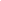 Schedule9:00-10:00 Check-in / Submit Curriculum to Share	Lobby (1st floor - Lay Hall)	Coffee and light refreshments provided. Bring curriculum on a flashdrive to share if you haven’t already emailed it to edmcconnaughey@spsmail.org. Your flashdrive will be returned to you at the end of the conference.10:00-11:00 Dr. Richard Courtright on CreativityLay Auditorium (1st floor - Lay Hall)11:00-11:40 Speed GeekingLay AuditoriumShort presentations about classroom technology ideas. 11:45-12:45 Lunch @ the Drury Commons (included in cost of registration)Findlay Student Center All you can eat salad, sandwiches, hot entrees, and more. 1:00-1:50 Dr. Brandi Klepper on Executive Functioning	Lay Auditorium1:50-2:00 Break2:00-2:45 Breakout EDU	Lay Auditorium	Learn what Breakout EDU is and participate in a game. You will want to try this with your students!2:45-3:00 Submit Feedback / Wrap UpRemember to bring a digital device to access all conference materials!Questions? Email edmcconnaughey@spsmail.org